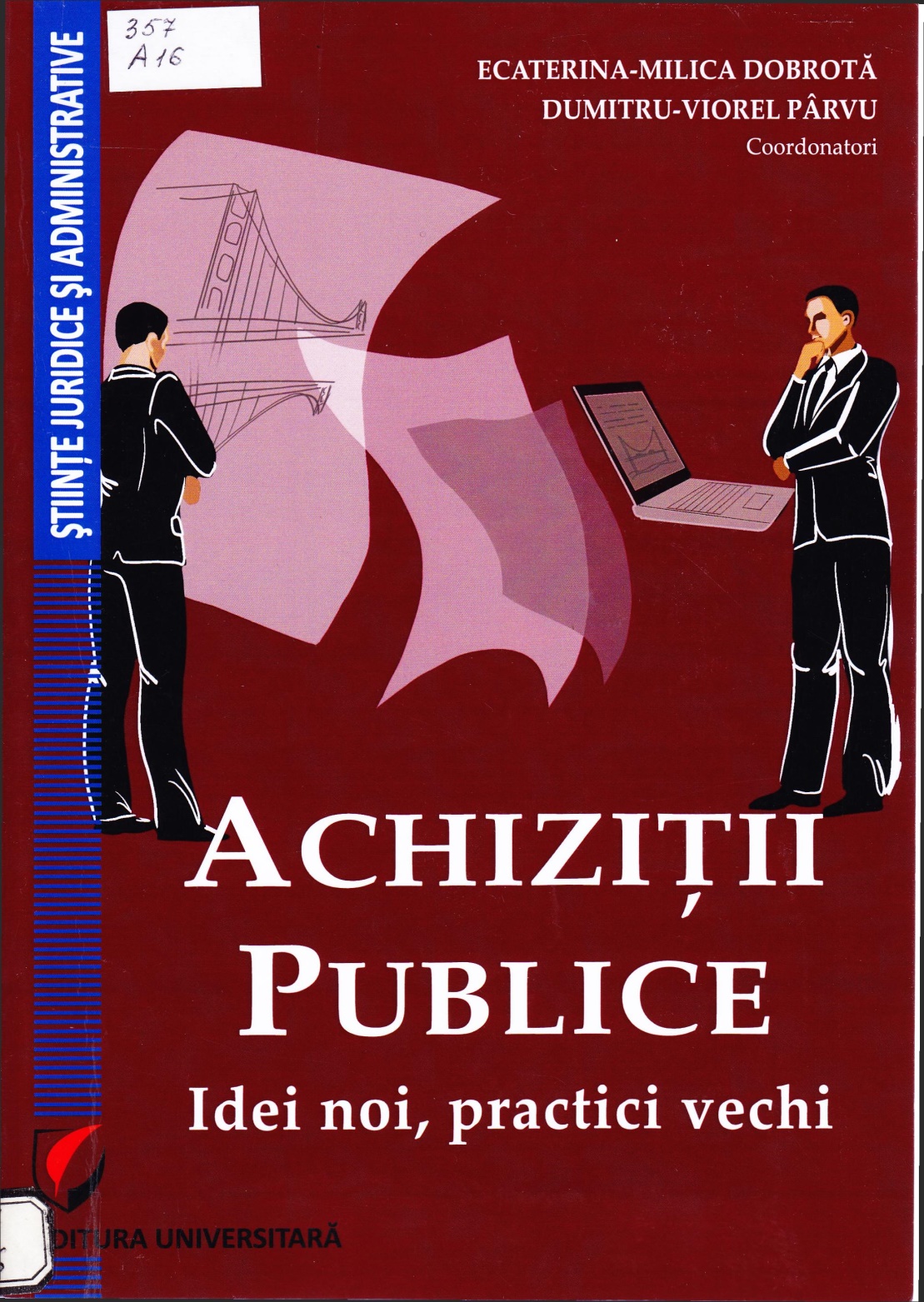 CuprinsDespre autori		7Cuvânt înainte		19Achiziţiile publice - de la	claritatea	principiilor la „negura” reglementării		21Gabriela Aicea (Stănilă)Capacitatea profesională a personalului implicat în procesul de achiziţiipublice - factor determinant al eficienţei acestuia		27Jenica IoanCerinţe de calificare sensibile. îndeplinirea lor de către participanţii la ofertare 36 Ecaterina-Milica DobrotăOfertarea şi executarea contractului de către grupurile de operatori economici 57 Ioana Aristiţa Ciobotă, Dumitru-ViorelPărvuîncrederea în achiziţiile publice		80Florin IrimiaInsolvenţa - motiv de excludere a operatorilor economici participanţi în procedurile de atribuire a contractelor de achiziţie publică/acordurilor-cadru...	85Romeo-Costinel ToricăClarificarea conţinutului ofertelor, între obligaţie şi „demers facultativ”	 107Petre TănaseValenţele conceptului de „entităţi pe ale căror capacităţi tehnice şi/sau profesionale se bazează operatorul economic”, în contractele de lucrări	 115Nedelea VarnischiAplicarea negocierii tară publicare prealabilă, din motive de extremă urgenţă…………. 124Ecaterina-Milica DobrotăAchiziţiile publice şi programul proiectului	 135Marius GăitanModificarea contractului de achiziţie publică/ sectorială sau acordului-cadru... 150Octavian ConstantinescuPrelungirea duratei de execuţie la contractele de lucrări	 160Ioan Adrian DanciuRecepţia lucrărilor de construcţii în contractele de achiziţie publică -capodoperă a transcendenţei riscurilor dincolo de teoriile legislative	 167Dorina CântaPărţile şi obligaţiile lor în procedura de soluţionare a contestaţiilor pe cale administrativ-jurisdicţională 	 189Mihaela-Alina NicolauTendinţele în achiziţii publice. De la riscuri la sustenabilitate	 208Andrei-Mirel Florea, Ecaterina-Milica Dobrotă, Riana Iren Radu, Silvius StanciuAspecte generale privind competenţa Uniunii Europene în domeniul achiziţiilor publice	 226Oana-Mihaela Salomia, Dragoş-Adrian BantaşTitlu: Achiziții publice: Idei noi, practici vechiAutor: Ecaterina-Milica Dobrotă, Dumitru-Viorel PârvuLocul, editura, anul ediţiei: București: Editura Universitară, 2020Cota: 357, A-16Localizare: Sala de lectura N 1 (2 ex.)